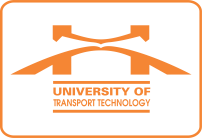 Ngày, thángThời gianĐịa điểm - Nội dungChủ trìThứ Hai02/7
SángThứ Hai02/7ChiềuThứ Ba
03/7Sáng8h00Nội dung: Dự Hội nghị CBCC Đảng bộ Khối về học tập quán triệt Nghị quyết TW7, Khóa XII.Thành phần: Bí thư, các Phó Bí thư, Đ/c Hùng, Đ/c Lâm, Đ/c Tân, Đ/c Hoàng.Địa điểm: Hội trường tầng 1 A1 Trường ĐH Hà Nội.Đảng ủy Khối các trường ĐH, CĐ Hà NộiThứ Ba
03/7Chiều13h30Nội dung: Hội thảo khoa học công nghệ tái sinh trong sửa chữa, nâng cấp mặt đường bê tông nhựa, khả năng áp dụng ở Việt Nam. Phòng KHCN-HTQT chuẩn bị nội dung.
Thành phần: Các PHT; Phòng KHCN-HTQT; Khoa Công trình; Nhóm NCM về vật liệu và mặt đường. 
Địa điểm: Phòng họp tầng 3 Nhà H3.Hiệu trưởngThứ Ba
03/7Chiều14h30Nội dung: Làm việc với Công ty Zydex Industries.
Thành phần: TS Hưng, TS Lân (Nhóm NCM CMPT), Bà Hiền (KHCN-HTQT). 
Địa điểm: Phòng họp tầng 2 Thư viện.Phó Hiệu trưởng Vũ Ngọc KhiêmThứ Tư04/7Sáng
8h00Nội dung: Họp thanh tra công tác đoàn ra, đoàn vào của tỉnh Vĩnh Phúc.
Thành phần: PHT Khiêm, Ô Sơn, Ô Trinh, bà Hiền, Địa điểm: CSĐT Vĩnh Phúc.Tỉnh Vĩnh PhúcThứ Tư04/7Sáng
13h30Nội dung: Dự Hội nghị chuyên đề tại Bộ GTVT (Dự kiến).Thành phần: Hiệu trưởng, Địa điểm: Hội trường Nhà D Bộ GTVT.Lãnh đạo Bộ GTVTThứ Năm
05/7Sáng
8h30Nội dung: Dự Hội nghị BCH Đảng bộ Khối lần thứ 13.Thành phần: Bí thư Đảng ủy Trường.Địa điểm: Hội trường tầng 3 Nhà 2C Cơ quan ĐUK, số 219 Trần Phú, Hà Đông.Đảng ủy Khối các trường ĐH, CĐ Hà NộiThứ Năm
05/7Chiều
14h00Nội dung: Hội ý công việc. Phòng SĐH chuẩn bị và mời dự.Thành phần: PHT Long, Ô An (SĐH); Ô Tuấn, Bà Hòa (KHCB); Bà Lê (KTVT); Ô Thế Anh (KTKĐCLĐT).Địa điểm: Phòng họp tầng 3 Nhà H3.Hiệu trưởngThứ Sáu06/7SángThứ Sáu06/7ChiềuThứ Bảy
07/7SángThứ Bảy
07/7ChiềuChủ nhật
08/7SángChủ nhật
08/7Chiều